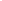 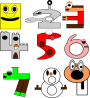 They use their understanding of place value to multiply and divide whole numbers by 10 and 100. 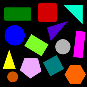 They use their knowledge of shape to make 3D mathematical models, draw common 2D shapes in different orientations on grids, and reflect simple shapes in a mirror line.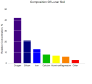 They collect discrete data, group data where appropriate, and use the mode and median as characteristics of a set of data.They use a variety of mental and written methods for computation, including recall of multiplication facts up to 10 x 10.They choose and use suitable units and instruments, reading, with appropriate accuracy, numbers on a range of measuring instruments.They draw and interpret frequency diagrams and construct and interpret simple line graphs.They add and subtract decimals to two places.They find perimeters of shapes, areas by counting squares, and volumes by counting cubes.They understand and use simple vocabulary associated with probability.They check their results are reasonable by considering the context or the size of the numbers.They use and interpret co-ordinates in the first quadrant.They use simple fractions and percentages to describe approximate parts of a whole.They recognise and describe number patterns and relationships and use simple formulae expressed in words. 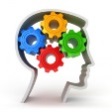 Learners develop their own strategies for solving problems, and present information and results systematically.They search for a solution by trying out ideas of their own.